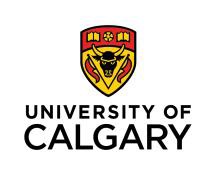 OVERVIEWSponsorship:University of Calgary InternationalStudent programs abroad must commence between December 26, 2021 and March 31, 2022.APPLICATION START: 	Friday, October 22, 2021APPLICATION DEADLINE:	Friday, November 19, 2021 by 11:59pmInternational Study Travel Grant:Available funding will be divided amongst all eligible applicants. Preference will not be given to applicants based on length of travel or financial situation; all eligible applicants will receive equal funding.ELIGIBILITYTo be eligible for an International Study Travel Grant, applicants must meet the following requirements:Must be earning credit towards a degree at the University of Calgary (UCalgary), i.e. accepted into and registered in a degree program at time of application;Must be participating in a UCalgary study abroad program such as a Student Exchange, Group Study Program, or Field School, or a credit-bearing work-based program such as a Co-op, Practicum, or Internship, or courses timetabled at the University of Calgary and supervised by a UCalgary professor (i.e. independent research or reading course);Must be obtaining a minimum of three units of academic credit for their international experience (three units = one half course equivalent = one (1) semester course);Have a minimum academic standing of 2.80 GPA (Grade Point Average) over the last eight (8) courses taken for undergraduate students OR are graduate students in good academic standing;Have completed at least eight (8) courses (24 units) towards their undergraduate degree program by the time they go abroad (may include transfer courses) OR completed at least one semester of their graduate degree program prior to going abroad;Applicants with less than eight (8) courses completed towards their undergraduate degree program at the time of application must have at least four (4) courses completed with a minimum of 2.60 GPA and have completed at least eight (8) courses with a 2.80 GPA prior to travel; andHave not previously received funding from the International Studentship or International Study Travel Grant competition.Page 2SELECTION CRITERIAAll University of Calgary students who meet the eligibility requirements may apply. Consideration of applications for funding is on a competitive basis and dependent on the source of funds. The requested Statement of Purpose will be reviewed and evaluated during the selection process. Preference may be given to applicants who:Are undertaking an undergraduate degree; Are registered on a study program such as Student Exchange, Group Study Program, or Field School;Are registered on a program administered through University of Calgary International.The committee will not consider applicants who:Are attending conferences;Are registered in a PhD program;Are not registered in a degree program at UCalgary;Are currently on their program abroad;Have completed their program abroad at the time of applying for the International Study Travel Grant;Have previously received funding from the International Studentship or International Study Travel Grant competition; and/orSubmit a late application.HOW TO APPLYAll required information can be found at www.ucalgary.ca/uci/abroad/travelgrant. It is the applicant’s responsibility to ensure that the application is submitted by Friday, November 19, 2021 by 11:59pm. Complete the Online Application Form. If you have already created a profile in our system, RAISA, then you can go directly to the Fund Tab and apply for the Winter 2022 International Study Travel Grant.If you are going on more than one study abroad program in different periods of time within the International Study Travel Grant commencement dates, you can only receive funding for one of the programs. Please choose one program only and apply for funding for that program.Following the completion of your program/experience abroad, you will be required to submit a program report and participate in promotional activities regarding study abroad. The International Study Travel Grant report and promotional details can be found at www.ucalgary.ca/uci/abroad/travelgrant.INCOMPLETE APPLICATION PACKAGES WILL NOT BE CONSIDERED. Please ensure you have submitted your application properly.It is the applicant’s responsibility to ensure the application is complete and has been submitted prior to the deadline. Applications that are saved but not submitted will not be considered. Make sure you press SUBMIT not saved. QUESTIONS?Contact us at intlstdt@ucalgary.ca or 403-220-5581